Администрация поселка Большая Ирба извещает о проведении открытого аукциона по продаже права на заключение договора аренды земельного участка, находящегося в государственной собственности по адресу: Российская Федерация, Красноярский край, Курагинский муниципальный район, городское поселение поселок Большая Ирба, поселок городского типа Большая Ирба, территория ГСК «Исток», 1/1, с кадастровым номером 24:23:4501004:1462, площадью 64 кв.м., категория земель – земли населенных пунктов, разрешенное использование – размещение гаражей для собственных нужд.Заявка на участие в аукционе  подается с "26" апреля 2023 года до "25" мая 2023 года по адресу: 662943, Красноярский край, Курагинский район, пгт Большая Ирба, ул. Ленина, 2, кабинет № 4, Администрация поселка Большая Ирба, тел.  8(39136) 6-32-65,  с 08.00 до 17.00 часов.АДМИНИСТРАЦИЯ ПОСЕЛКА БОЛЬШАЯ ИРБАКУРАГИНСКОГО РАЙОНАКРАСНОЯРСКОГО КРАЯПОСТАНОВЛЕНИЕ 21.04.2023        пгт Большая Ирба         № 30-пО проведении  двухмесячникапо благоустройству на территории муниципального образованияпоселок Большая ИрбаДля улучшения санитарного содержания и озеленения  территорий, на основании п. 2 ст. 4 Федерального закона «О санитарно-эпидемиологическом благополучии населения», в соответствии с п. 19 ч. 1 ст. 14 Федерального закона № 131-ФЗ «Об общих принципах организации местного самоуправления в Российской Федерации», Устава муниципального образования поселок Большая Ирба, ПОСТАНОВЛЯЮ:1. Провести двухмесячник по благоустройству, озеленению, улучшению санитарного состояния территории  муниципального образования поселок Большая Ирба с 21 апреля по 21 июня 2023 года.2. Утвердить состав комиссии по организации и проведению двухмесячника по благоустройству, озеленению улучшению санитарного состояния территории  муниципального образования поселок Большая Ирба согласно приложению № 1.3. Утвердить план мероприятий по организации и проведению  двухмесячника по благоустройству, озеленению улучшению санитарного состояния территории муниципального образования поселок Большая Ирба согласно приложению № 2.4. Рекомендовать руководителям организаций, учреждений и предприятий, находящихся на территории  муниципального образования поселок Большая Ирба, независимо от форм собственности, привести в образцовое состояние свою прилегающую территорию вокруг зданий, строений и сооружений.Считать санитарным днём первую и третью пятницу  каждого месяца. 5. Провести поселковый смотр-конкурс по благоустройству территорий и утвердить условия подведения итогов смотра-конкурса согласно приложениям № 3, № 4, № 5 по следующим номинациям: а) среди организаций, учреждений и предприятий;б) на лучший двор многоквартирного дома;в) на лучшую усадьбу (частный дом, коттедж)г) безопасный двор – безопасное жилье (частный дом, коттедж)с присуждением денежных премий:1 место - 2000руб.II место - 1500 руб.III место - 1000 руб.6. Комиссии по организации и проведению двухмесячника по благоустройству, озеленению, улучшению санитарного состояния территории муниципального образования поселок Большая Ирба подвести итоги двухмесячника до 03 июля 2023 года.7. Контроль за выполнением данного постановления оставляю за собой.8. Постановление вступает в силу  в день, следующий за днем его обнародования путем размещения на информационных стендах (досках), находящихся в зданиях администрации поселка, Большеирбинского ДК, городской больницы и подлежит размещению на официальном сайте муниципального образования поселок Большая Ирба.Глава поселка                            М.В. КонюховаПриложение № 1к постановлению администрации поселка от 21.04.2023 № 30-пСОСТАВкомиссии по проведению весеннего  двухмесячника  по благоустройству, озеленению, улучшению санитарного содержания территорииЧлены комиссиимероприятий по подготовке и проведению двухмесячника поблагоустройству и озеленению п. Большая  Ирба, с. ПоначевоОрганизационные мероприятияМероприятия по благоустройствуПриложение № 3 к постановлению администрации поселка от 21.04.2023 № 30-пУсловия подведения итогов смотра-конкурса по благоустройствутерриторий организаций и предприятий посёлка.1. Состояние ограждений               5 баллов2. Наличие зелёных насаждений и цветов 10 баллов3. Наличие аншлагов                   3 балла4. Архитектурно - эстетическое оформление зданий и     10 баллов5.Выполнение  установленных законодательством правил и норм санитарного, противопожарного, эпидемиологического состояния территорий  10 балловПриложение № 4 к постановлению администрации поселка от 21.04.2023 № 30-пУсловия подведения итогов  смотра-конкурса по благоустройствутерриторий многоквартирных домов1. Наличие детских и спортивных площадок   5 баллов2. Наличие зелёных насаждений и цветов  10 баллов3. Наличие аншлагов    5 баллов4. Выполнение установленных законодательствомправил и норм санитарного, противопожарногоэпидемиологического состояния территорий   10 балловПриложение № 5 к постановлению администрации поселка от  21.04.2023 № 30-пУсловия подведения итогов смотра-конкурса по благоустройству усадьбы частного дома, коттеджа1. Состояние ограждений       5 баллов2. Наличие зелёных насаждений и цветов  10 баллов3. Наличие аншлагов                  5 баллов4 Выполнение установленных законодательством правил и норм санитарного, противопожарного эпидемиологического состояния территории                    10 балловПриложение № 6к постановлению администрации поселка от 21.04.2023 № 30-пУсловия поведения итогов оценки пожарной безопасности частных жилых домов (коттеджей)1. Отсутствие на прилегающей придомовой территории сгораемого мусора, самовольно возведенных сгораемых построек, соответствие требованиям пожарной безопасности противопожарных разрывов         - 5 баллов2. Соответствие требованиям пожарной безопасности электрических сетей, электрических щитов                    - 10 баллов3. Наличие емкостей с водой для целей пожаротушения                     - 5 баллов4. Наличие первичных средств пожаротушения                                 - 10 баллов5. Содержание и эксплуатация печного отопления в соответствии с Правилами противопожарного режима РФ   - 10 баллов6. Содержание и эксплуатация газовых плит (электрических печей) в соответствии с требованиями пожарной безопасности - 5 балловКонюхова Марина ВасильевнаГлава поселка, председатель комиссииКораблина Евгения ГеннадьевнаПредседатель поселкового Совета депутатов, заместитель председателя комиссииВолкодаева Татьяна АнатольевнаЗаместитель Главы поселка Уланова Анна Владимировна (по согласованию)Учитель ООШ № 28 с. ПоначёвоПузанова Юлия Викторовна (по согласованию)Заместитель директор по АХЧ МБОУ Ирбинской СОШ № 6Дорогина Людмила ПетровнаКурьер с. ПоначёвоШкопкина Любовь ПетровнаЗаведующий сельским клубом-отделением филиала «Большеирбинский ДК»Литвинова Галина Николаевна (по согласованию)Инструктор по противопожарной профилактике ПЧ – 233, депутат поселкового Совета депутатовЧекменев  Евгений Сергеевич(по согласованию)Директор ООО УК «Ирба-Сервис»Алексеева Людмила ВикторовнаВедущий специалист администрации поселкаКолодяжных Вера Иннокентьевна (по согласованию)Депутат поселкового Совета депутатовМероприятияСрокИсполненияОтветственныеПроведение совещания с руководителями предприятий, организаций всех форм собственности по вопросам  двухмесячника по благоустройству, озеленению, улучшению санитарного состояния территориидо 21.04.2023М.В.Конюхова Освещение в средствах массовой информации о проведении двухмесячника  (на информационных досках, в газете «Ирбинский вестник», кабельном телевидение, официальном сайте МО в сети Интернет)до 21.04.2023А.Н. КуликоваК.Э.Нежид Закрепление за предприятиями с чётким определением границ участков (названий улиц) и назначением ответственных лиц за их санитарное состояние, благоустройство и озеленение.до 21.04.2023Е.С. ЧекменевЛ.В.АлексееваПривлечение автотранспорта и его распределение по бюджетным организациям  и частному сектору для  вывоза мусора.в течение двухмесячникаТ.А.ВолкодаеваЕ.С. ЧекменевПроведение субботников (по отдельному плану)с 21.04.2023Е.С. ЧекменевЛ.П. ДорогинаОбеспечение участия  учащихся МБОУ  Ирбинской СОШ № 6 и ООШ № 28            с. Поначёво в проведении двухмесячникас 21.04.2023Ю.В.ПузановаА.В.УлановаК.Э.НежидПроведение уборки территорий школьных, дошкольных учреждений, предприятий торговли, общественного питания, культуры, здравоохранения, других организаций независимо от форм собственности, установка урн для мусорав течение двух месяцевТ.А. ВолкодаеваЛ.В.АлексееваЛ.П. Дорогинаруководители учреждений, организацийПриведение в надлежащее состояние   памятника войнам ВОВ 1941-1945 г.г.до 06.05.2023М.В.КонюховаТ.А. ВолкодаеваО.С.ПоповаЛиквидация  несанкционированных  свалокв населенных пунктах поселенияв течение двух месяцевМ.В.КонюховаТ.А. ВолкодаеваЛ.В.АлексееваЛ.П. ДорогинаЕ.С. ЧекменёвПодготовка клумб и посадка цветовмай-июньМ.В.КонюховаТ.А. ВолкодаеваЛ.П. ДорогинаПосадка деревьев и кустарниковмай-июньМ.В.КонюховаТ.А. ВолкодаеваЮ.В. ПузановаУборка территории сквера им. Кости Ефремова, посадка цветов в клумбы.апрель-майЮ.В. Пузанова, ученики Ирбинской СОШ № 6Благоустройство кладбищ:п. Большая Ирба – 2;с. Поначёво – 1; (отсыпка дорог, субботник по сбору мусора, ремонт  изгороди)апрель-майМ.В. КонюховаЛ.П. ДорогинаГазета «Ирбинский вестник»Учредитель Большеирбинский поселковый Совет депутатов Тираж 50 экз.Отпечатано в администрации МО поселок Большая Ирба Курагинского района Красноярского края пгт Большая Ирба, ул. Ленина дом 2 тел. 6-32-65Подписано в печать:28.04.2023Отпечатано: 28.04.2023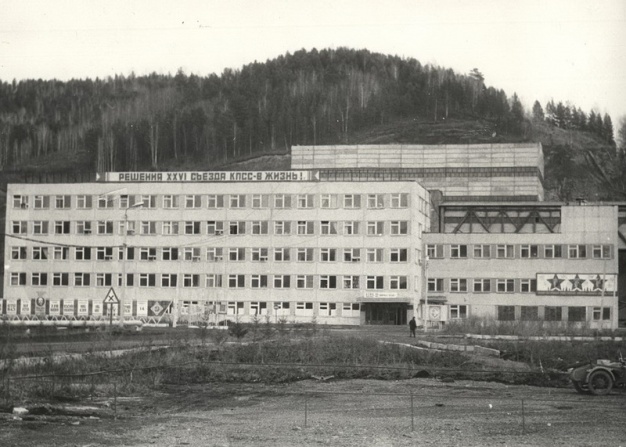 